Lesson 23:  Base Angles of Isosceles Triangles ClassworkOpening ExerciseDescribe the additional piece of information needed for each pair of triangles to satisfy the SAS triangle congruence criteria.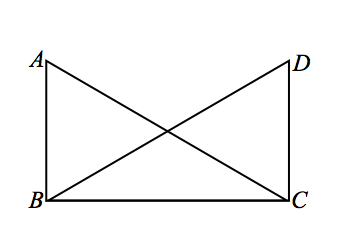 Given:	 Prove:	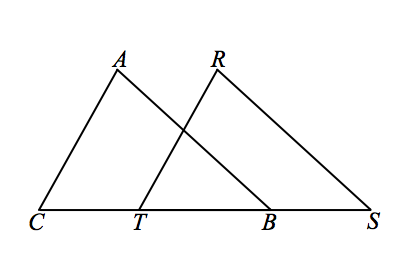 Given:	Prove:	
Exploratory Challenge 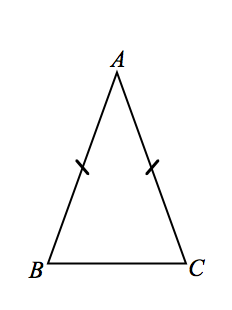 Today we examine a geometry fact that we already accept to be true.  We are going to prove this known fact in two ways:  (1) by using transformations and (2) by using SAS triangle congruence criteria.Here is isosceles triangle .  We accept that an isosceles triangle, which has (at least) two congruent sides, also has congruent base angles.  Label the congruent angles in the figure.Now we will prove that the base angles of an isosceles triangle are always congruent.
Prove Base Angles of an Isosceles are Congruent:  Transformations Given:	Isosceles , with 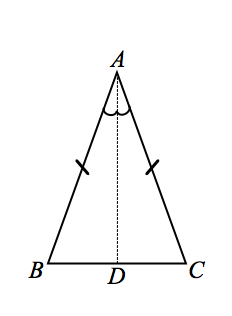 Prove: 	Construction:  Draw the angle bisector  of , where is the intersection of the bisector and .  We need to show that rigid motions will map point  to point  and point to point . Let  be the reflection through .  Through the reflection, we want to demonstrate two pieces of information that map  to point  and vice versa:  (1)  maps to , and (2) .Since  is on the line of reflection, , .  Reflections preserve angle measures, so the measure of the reflected angle equals the measure of ; therefore, .  Reflections also preserve lengths of segments; therefore, the reflection of  will still have the same length as .  By hypothesis, , so the length of the reflection will also be equal to .  Then .  Using similar reasoning, we can show that .  Reflections map rays to rays, so  and .  Again, since reflections preserve angle measures, the measure of  is equal to the measure of .We conclude that .  Equivalently, we can state that .  In proofs, we can state that “base angles of an isosceles triangle are equal in measure” or that “base angles of an isosceles triangle are congruent.”Prove Base Angles of an Isosceles are Congruent:  SAS Given:	Isosceles , with Prove: 	Construction:  Draw the angle bisector  of , where is the intersection of the bisector and .  We are going to use this auxiliary line towards our SAS criteria.Exercises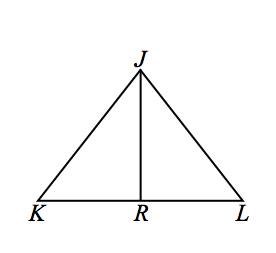 Given:	 ; bisects Prove:	 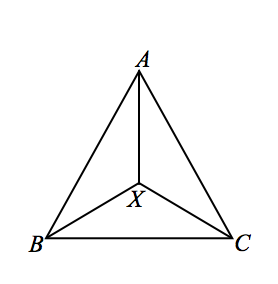 Given:	 Prove:	  bisects 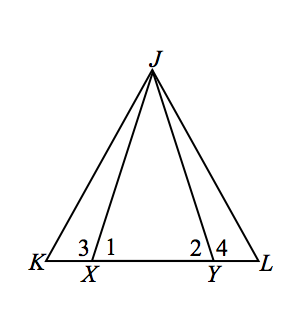 Given:	 , Prove:	  is isoscelesGiven:	, with 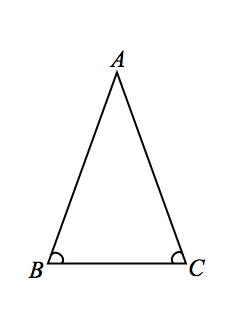 Prove: 	(Converse of base angles of isosceles triangle)Hint:  Use a transformation.Given:	, with is the angle bisector of , and 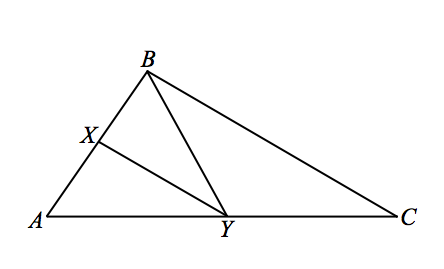 Prove: 	Problem Set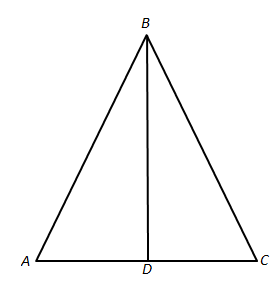 Given:  	, Prove:  	 and  are right triangles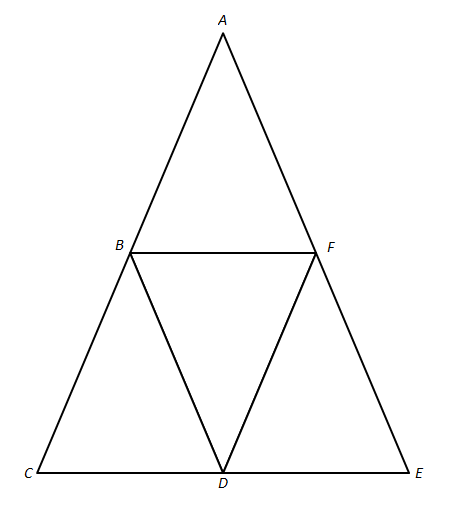 Given:  	 and Prove:  	In the diagram,  is isosceles with.  In your own words, describe how transformations and the properties of rigid motions can be used to show that .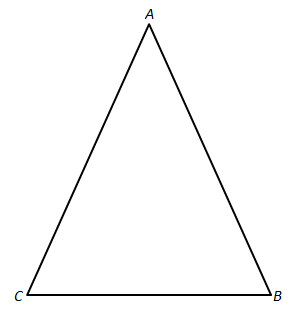 